DOdatek č.  ke Smlouvě o dílouzavřené podle § 2586 a následujících zákona č.89/2012 Sb., občanského zákoníku, ve znění pozdějších předpisůPředmět dodatku Tímto dodatkem dochází k úpravě předmětu plnění, doby plnění a ceny díla. Smluvní strany tímto dodatkem narovnávají svá práva a povinnosti, která se v průběhu plnění stala pochybnými a spornými. Smluvní strany shodně konstatují, že po uzavření této smlouvy, v průběhu plnění této smlouvy, došlo k podstatné změny okolností, ve smyslu § 1765 zákona č. 89/2012 Sb., občanský zákoník, která brání zhotoviteli dokončit řádně a včas část díla, a to inženýrskou činnost vztahující se k územnímu a stavebnímu rozhodnutí. V průběhu provádění prací dle této smlouvy byly zhotovitelem identifikovány problematické pozemky - parc. č. 1643/26, 400/3, 1643/27, 400/6, 387/5, k. ú. Říčany u Prahy, na kterých má být dle zadání objednatele umístěna stavba. Vlastníky těchto pozemků jsou tzv. neidentifikovatelní majitelé, od kterých nelze, bez vynaložení úsilí a nákladů značně překračujících rámec předpokládaný smlouvou, zajistit vyjádření jejich souhlasu se stavbou, což je podmínkou pro vydání společného územního a stavebního povolení, (blíže uvedeno v zápisech z výrobních výborů). Smluvní strany se z uvedených důvodů, dohodly na změně postupu provádění prací, tak jak je uvedeno níž.  Smluvní strany konstatují, že ke dni podpisu tohoto dodatku není ani jedna smluvní strana v prodlení. Změnu smlouvy předcházelo časově náročné jednání o okolnostech, které tuto potřebu vyvolalo. Zhotovitel v průběhu jednání plnil smluvní povinnosti dle smlouvy a dle požadavků objednatele sdělených na výrobních výborech. Předmět plnění2.1. Smluvní strany se na návrh zhotovitele dohodly v průběhu plnění této smlouvy, na jiném způsobu plnění, který zkrátí administrativní projednání projektové dokumentace na stavebním úřadě, a to nahrazení vypracování dvoustupňové projektové dokumentace jednostupňovou – viz níž. Jelikož zhotovitel spojením stavebního řízení vynaloží v rámci inženýrské činnosti menší úsilí, než předpokládá smlouva, je to dle dohody smluvních stran důvodem ke snížení ceny díla, tak, jak je uvedeno níže. 2.2. Konstatuje se, že ke dni podpisu tohoto dodatku byla objednateli předána tato část díla:a) společná dokumentace pro územní a stavební povolení (1 x v listinné podobě, 1 x na CD), včetně dokladové části (inženýringu), vyjma souhlasů neidentifikovatelných majitelů pozemků – ostatní souhlasy předány; zbývající tisky budou zhotovitelem vyhotoveny a předány na výzvu objednatele; tato dokumentace byla předána v termínu do 36 týdnů od nabytí účinnosti této smlouvy, tj. včas, v termínu stanoveném původně pro dokončení díla pro dokumentaci pro územní rozhodnutí a stavební povolení zvlášť. b) výkaz výměr a kontrolní rozpočet dle odst. 1.6. smlouvy, tedy v podrobnosti pro dokumentaci pro provedení stavby, který byl vypracován na základě požadavku objednatele, a to za účelem zpřesnění nákladů stavby pro projednání financování stavby s veřejností. Pro tento přesnější soupis prací - rozpočet -zhotovitel částečně rozpracoval dokumentaci dle odst. 1.6. smlouvy (kladečské schéma včetně specifikace potrubí, čerpací stanice, technologie, elektro+MAR, vše bylo odsouhlaseno provozovatelem VHI).2.3. Ke dni podpisu tohoto dodatku zbývá splnit:a) aktualizace inženýrské činnosti pro dokumentaci pro společné územní a stavební řízení, za účelem získání stavebního povolení, předání tisků dokumentace pro společné územní a stavební řízení v požadovaném rozsahu;b) plnění dle odst. 1.6. smlouvy, vyjma vypracování výkazu výměr c) aktualizace soupisu prací včetně výkazu výměr.2.5. S ohledem na shora uvedené se článek 1 odst. 1.2. a 1.4.smlouvy o dílo mění takto:1.2.Zhotovitel vypracuje na základě této smlouvy projektovou dokumentaci pro společné územní a stavební povolení a dokumentaci pro provedení stavby (dále jen PD - projektová dokumentace) na stavbu „“, včetně výkazu výměr v úrovni stupně prováděcí projektové dokumentace a oceněného kontrolního rozpočtu a zajistí veškeré inženýrské činnosti za účelem získání příslušných správních rozhodnutí. 1.4.Dokumentace pro společné územní a stavební rozhodnutí bude objednateli předána  v listinné podobě a 2x v elektronické podobě na CD ve formátu PDF, DWG, DOC (příslušné počty paré v listinné podobě potřebné pro inženýrskou činnost a žádost o územní rozhodnutí zajistí rovněž zhotovitel PD a jsou součástí ceny díla) 2.4. S ohledem na shora uvedené do článku 1 doplňuji odstavce:1.18. Součástí předmětu díla je aktualizace výkazu výměr v úrovni stupně prováděcí projektové dokumentace a oceněného kontrolního rozpočtu.1.19. Součástí předmětu díla je aktualizace inženýrské činnosti k dokumentaci pro společné územní a stavební rozhodnutí, tak aby mohla být podkladem pro úspěšnou žádost o společné územní a stavební rozhodnutí. Doba provádění díla3.1. Ze shora uvedených důvodů se smluvní strany dohodly na přerušení plnění dle této smlouvy za účelem vyřešení majetkoprávních poměrů k pozemkům ve vlastnictví neidentifikovatelných majitelů. Smluvním stranám je známo, že po uplynutí data 31. 12. 2023 nabude vlastnické právo k pozemkům neidentifikovatelných majitelů, jako k věcem opuštěným, stát, a to ve smyslu § 1045, odst. 2 ve spojení s § 1050, odst. 2 zákona č. 89/2012 Sb., občanský zákoník. K vyřešení uvedených majetkoprávních vztahů je nezbytná součinnost na straně objednatele, která může být poskytnuta nejdříve po uplynutí uvedeného data. Smluvní strany se dohodly, že po uplynutí tohoto data obnoví jednání o dalším postupu. Plnění bude obnoveno na základě výzvy (výzev) objednatele tak, jak je uvedeno v této smlouvě, ve znění tohoto dodatku. Smluvní strany se dohodly, že Objednatel zajistí převedení parcel specifikovaných v Článku 1 odstavce 1.2. do majetku města nebo zajistí souhlas s uložením inženýrských sítí. 3.2. Doba provádění díla uvedená v odst. 2.1. smlouvy se dodatkem č. 1, vzhledem k okolnostem uvedeným v tomto dodatku, mění.  Odst. 2.1. smlouvy se mění a nově zní takto: 2.1.Projektová dokumentace pro společné územní a stavební povolení vč. inženýrské činnosti za účelem získání stavebního povolení, bude zhotovena a předána objednateli v termínu do  týdnů od nabytí účinnosti této smlouvy; v případě, že termín odevzdání není pracovním dnem (tj. sobota, neděle, státní svátky, či jiné dny klidu a volna), termín odevzdání připadá na první následující pracovní den. Tento termín nezahrnuje dobu od podání žádosti o vydání sloučeného územního a stavebního povolení do doby nabytí právní moci tohoto povolení. Součástí projektové dokumentace pro společné územní a stavební povolení bude zpřesněný soupis prací a kontrolní rozpočet nákladů jednotlivých stavebních objektů Stavby.          Doplňuje se odst.2.9., který zní takto:2.9.Aktualizace veškeré inženýrské činnosti a projednání společné projektové dokumentace s majiteli dotčených pozemků, za účelem získání společného územního a stavebního povolení, zajistí zhotovitel v termínu do 12 týdnů od písemné výzvy objednatele k započetí prací. V případě, že termín odevzdání není pracovním dnem (tj. sobota, neděle, státní svátky, či jiné dny klidu a volna), termín odevzdání připadá na první následující pracovní den. Tento termín zahrnuje dobu  týdnů potřebnou pro vyjádření dotčených orgánů státní správy a správců sítí k předložené dokumentaci.3.3. S ohledem na předání výkazu výměr, viz odst. 2.2. písm. b) tohoto dodatku, se doplňuje odst. 2.10., který zní:2.10. Aktualizace výkazu výměr v úrovni stupně prováděcí projektové dokumentace a oceněného kontrolního rozpočtu, zajistí zhotovitel v termínu do 4 týdnů od písemné výzvy objednatele k započetí prací.Cena díla4.1. Vzhledem ke shora uvedenému se smluvní strany dohodly na úpravě ceny takto:4.1.1. z důvodu méněprací pro společnou projektovou dokumentaci oproti původní dvoustupňové projektové dokumentaci, se snižuje cena plnění za provedení společné projektové dokumentace a práce s ní související o 15 000 Kč bez DPH – odst. 5.2.1 dodatku.  4.1.2. z důvodu předání soupisu prací v podrobnosti pro projektovou dokumentaci pro provedení stavby v hodnotě 26 000,00 Kč bez DPH dne 28. 3. 2022, uhradí objednatel zhotoviteli tuto část ceny díla (dle odst. 5.2.4.) po podpisu tohoto dodatku.4.1.3.  po vyřešení majetkoprávních poměrů k dotčeným pozemkům a opětovném zahájení plnění dle této smlouvy (předpoklad 2.polovina 2024) bude nutné provést aktualizaci inženýrské činnosti ke společné dokumentaci pro územní a stavební řízení a zajištění souhlasů majitelů pozemků pro účely podání žádosti o společné rozhodnutí, hodnota tohoto plnění byla smluvními stranami dohodnuta ve výši: 21 000,00 Kč bez DPH, a dále bude nutné aktualizovat výkaz výměr v podrobnosti pro provedení stavby, přičemž hodnota tohoto plnění byla smluvními stranami dohodnuta ve výši 13 000,00 Kč bez DPH.4.2. Vzhledem ke shora uvedenému se články 5.2 a 5.4 smlouvy mění takto: Objednatel se zavazuje uhradit zhotoviteli pevnou cenu za zhotovení díla ve výši:Cena celkem v Kč činí:.Článek 5. Platební podmínky4.3. Vzhledem k okolnostem upraveným tímto dodatkem smluvní strany konstatují, že ke dni podpisu tohoto dodatku je objednatelem uhrazena část ceny uvedené v odst. 5.2.1 tohoto dodatku ve výši 144 000,00 Kč bez DPH. Zbývající část ceny za již předané plnění dle odst. 5.2.1 tohoto dodatku, tj. 210 000,00 Kč bez DPH, a dále část již odevzdaného plnění – výkazu výměr a rozpočet dle odst. 5.2.4. ve výši 26 000,00 Kč bez DPH, zaplatí objednatel zhotoviteli po obdržení faktury a dle podmínek stanovených touto smlouvou. Konstatuje se, že objednatel není v prodlení se zaplacením smluvní ceny. Zbývající část ceny bude uhrazena po uskutečněném plnění dle této smlouvy, resp. jejího dodatku.Článek 6. Ostatní a závěrečná ustanoveníOstatní ustanovení smlouvy tímto dodatkem nedotčená, zůstávají beze změny.Tento dodatek č.  nabývá platnosti podpisem statutárních zástupců objednatele a zhotovitele a účinnosti uveřejněním v registru smluv vedeném Ministerstvem vnitra ČR. Tento dodatek sepsán ve 4 vyhotoveních, z nichž objednatel obdrží tři a zhotovitel jedno vyhotovení. Tento dodatek schválila Rada města Říčany  dne   11.5.2023  pod č. usnesení 23-18-004.Obě smluvní strany souhlasně prohlašují, že obsah a rozsah tohoto dodatku je jim znám a s jeho obsahem souhlasí, což stvrzují svým podpisem.Smluvní strany berou na vědomí, že tento dodatek SOD podléhá povinnosti uveřejnění v registru smluv vedeném Ministerstvem vnitra ČR. Smluvní strany prohlašují, že žádné údaje v tomto dodatku SOD netvoří předmět obchodního tajemství. Smluvní strany se dohodly, že uveřejnění tohoto dodatku SOD v registru smluv zajistí město Říčany.OBJEDNATEL:Město Říčanysídlem:Masarykovo nám. 53/40, 251 01 Říčanyzastoupený:Ing. Davidem Michaličkou, starostou města	bankovní spojeníKB, a.s., pobočka Říčanyčíslo účtu:IČO:00240702DIČ:CZ00240702Identifikátor datové schránky:Skjbfwdosoba oprávněná jednat ve věcech technickýchtel.:Email:dále „Objednatel“ (Objednatel a zhotovitel společně jsou dále v textu označováni jako „smluvní strany“) (Objednatel a zhotovitel společně jsou dále v textu označováni jako „smluvní strany“) (Objednatel a zhotovitel společně jsou dále v textu označováni jako „smluvní strany“) bez DPHvčetně DPH5.2.1.Za vypracování a odevzdání dokumentace pro společné územní a stavební rozhodnutí, vč. inženýrské činnosti za účelem získání stavebního povolení a vč. zpřesněného soupisu prací a kontrolního rozpočtu v příslušném počtu paré dle SOD  částka je omezena do výše max. % celkové ceny díla vč. AD, tzn. dle odst. 5.4.2.354 000,00428 340,005.2.2.Za obstarání aktualizace inženýrské činnosti a zajištění souhlasů majitelů dotčených pozemků za účelem podání žádosti o vydání společného územního a stavebního rozhodnutí, včetně podání této žádosti na příslušný stavební úřad 21 000,0025 410,005.2.3.Po nabytí právní moci společného rozhodnutí18 000,0021 780,005.2.4.Za vypracování projektové dokumentace pro provedení stavby včetně tendrové dokumentace (výkaz výměr a rozpočet), veškerých konstrukčních a architektonických detailů, spárořezů atp. a odevzdání v příslušném počtu paré objednateli dle SOD81 000,00z toho 26 000,00 cena výkazu výměr a rozpočtu98010,005.2.5.Za aktualizaci výkazu výměr a rozpočtu v podrobnosti pro dokumentaci pro provedení stavby13 000,0015 730,005.2.6.Za kompletní autorský dozor při realizaci stavby, přičemž předpokládaný rozsah činnosti autorského dozoru je /měsíc18 000,0021 780,00bez DPHvčetně DPH5.4.1.bez autorského dozoru487 000,00589 270,005.4.2.včetně autorského dozoru505 000,00611 050,00V Říčanechdne V Kolové  dne dne Objednatel:Zhotovitel:………………………………..………………………………..Ing. David MichaličkaIng. Jan Šinták Ing. Jan Šinták starosta města	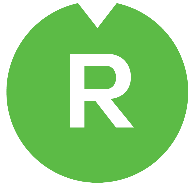 